Intro to Rocks GuideA rock is a _____________________ of ____________________________.  (example: granite is made of 3-4 minerals)Geologists (scientists who study rocks) classify & identify rocks according to their…Rocks are classified by1.2. 3. MINERAL TEXTURE:Grain ______________ ___________-grained (can be seen without a microscope)___________-grained (microscopic)No grains—glassy because no crystals formedGrain ____________—smooth or jaggedGrain ____________—wavy; flat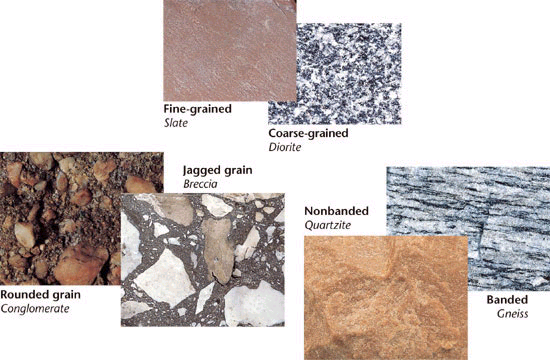 2.  MINERAL __________________________  (what the rock is made of)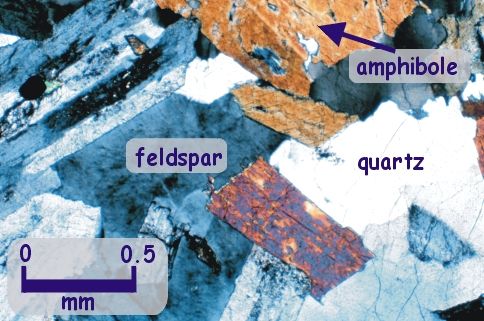 3.  ORIGIN of rock (where and how did the rock ________________?): Igneous Rock:   >How do they form?   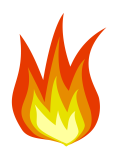 >examples: Sedimentary Rock: (most of the rocks on Earth are sedimentary)>How do they form?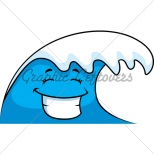 >List 3 examples of sediment (in green):>examples of sedimentary rock:(some sedimentary rock have __________ from extinct animals/plants---paleontology) Metamorphic:>How do they form?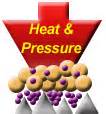 >examples: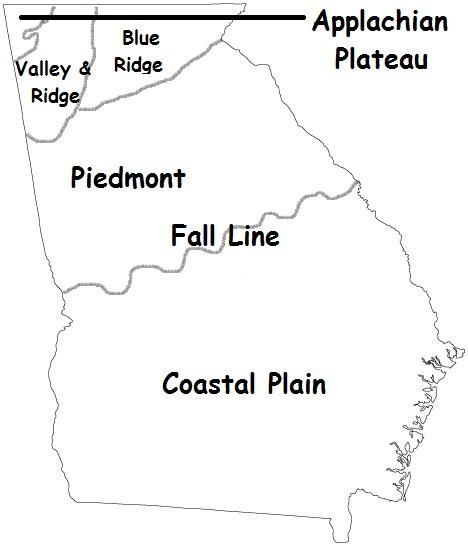 